13.05.2020r.Fizyka klasa VIIIb lekcja on-lineKto nie uczestniczył w lekcji on-line proszę zrealizować dzisiejszy temat lekcji i przesłać do mnie do końca dnia. Za brak dowodu pracy na lekcji (nieobecność on-line i nieprzesłanie zdjęć ze zrealizowanym tematem ) ocena niedostateczna!!!Zapisz temat lekcji: Przemiany energii ruchu drgającym .To to zapisać trzeba do zeszytu będzie pogrubione i czerwone!!!Dzisiaj nauczysz się:analizować jakościowo przemiany energii kinetycznej i energii potencjalnej sprężystości w ruchu drgającym wskazywać położenie równowagi w ruchu drgającym ,analizować wykresy ruchu drgającego, Przypomnienie rodzajów energii mechanicznej.Analiza schematów przedstawiających przemiany energii w ruchu drgającym (podręcznik str.167 i schemat z „To jest fizyka” str.118 -119)Notatka:a/ maksymalne wychylenie wahadła(wydłużenie sprężyny):Ek =0Eps/pg/ jest największa           b/ położenie równowagi:Ek przy przejściu jest największaEps i Epg =0Eps zamienia się stopniowo w Ek obciążnika.Ek zamienia się stopniowo w EpsCałkowita energia mechaniczna nie ulega zmianie!!!Ec=Ek+EpPodręcznik zad. 1,2,3,4 str.169-171.Zeszyt ćwiczeń zad.5,6,str.67 oraz 1,2,3,4 str.69-70.To jest fizyka zad.1,2,3 str.121(udostępnię na lekcji)Zbiór zadań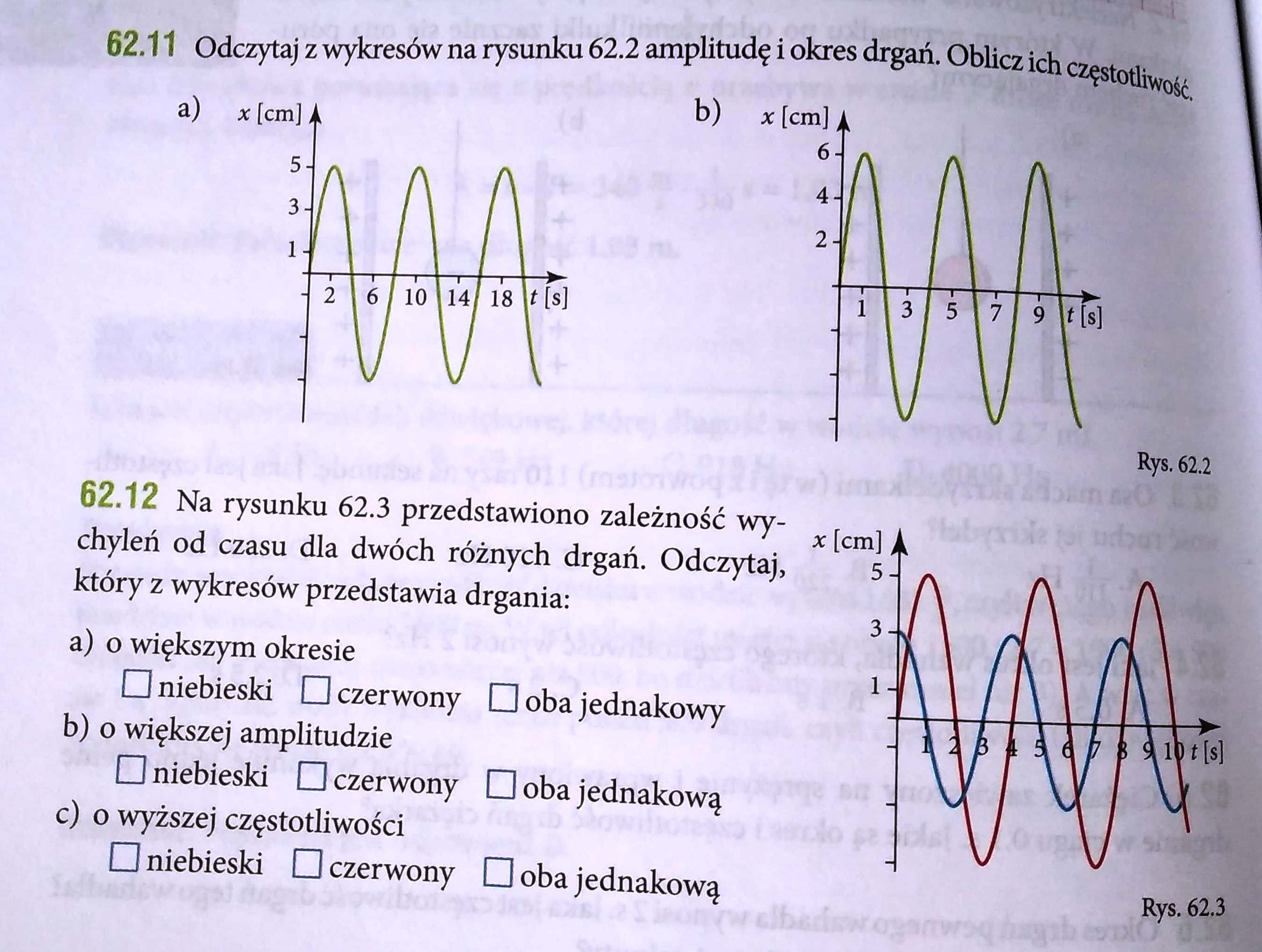 Na  następnej lekcji w poniedziałek będzie kartkówka -ruch drgający, wykresy i zmiany energii(teoria i zadania)	Małgorzata Wiśniewska